УТВЕРЖДАЮПриказ директора колледжа от 25.05.2021 г. № 119/1РАБОЧАЯ ПРОГРАММа УЧЕБНОЙ ДИСЦИПЛИНЫОП.01 Инженерная графикапрограмма подготовки специалистов среднего звенасреднего профессионального образования по специальности 15.02.12. Монтаж, техническое обслуживаниеи ремонт промышленного оборудования (по отраслям)2021 г. Рабочая программа учебной дисциплины разработана на основе Федерального государственного образовательного стандарта (далее – ФГОС) по специальности среднего профессионального образования (далее СПО) 15.02.12. Монтаж, техническое обслуживание и ремонт промышленного оборудования (по отраслям) СодержаниеПаспорт программы учебной дисциплины	4Структура и содержание учебной дисциплины	4Условия реализации учебной дисциплины	10Контроль и оценка результатов освоения учебной дисциплины……………….111. ПАСПОРТ ПРОГРАММЫ УЧЕБНОЙ ДИСЦИПЛИНЫ«Инженерная графика» Область применения программыРабочая программа учебной дисциплины является частью основной профессиональной образовательной программы в соответствии с ФГОС по специальности 15.02.12. Монтаж, техническое обслуживание и ремонт промышленного оборудования (по отраслям).        Программа учебной дисциплины может быть использована в программах дополнительного профессионального образования.1.2. Место учебной дисциплины в структуре основной профессиональной образовательной программы: общепрофессиональный цикл.1.3. Цели и задачи учебной дисциплины – требования к результатам освоения учебной дисциплины:В результате освоения учебной дисциплины обучающийся должен уметь:-	читать принципиальные структурные схемы; -	пользоваться контрольно-измерительным инструментом; -	выполнять эскизы деталей при ремонте; -	пользоваться нормативной и справочной литературой. В результате освоения  учебной дисциплины обучающийся должен знать: -	основные правила построения чертежей и схем, требования к разработке и оформлению конструкторской и технологической документации; -	виды передач, их устройство, назначение, преимущества и недостатки, условные обозначения на схемах; -	условные обозначения на машиностроительных чертежах и схемах.1.4. Рекомендуемое количество часов на освоение примерной программы учебной дисциплины:максимальной учебной нагрузки обучающегося  100  часа, в том числе:обязательной аудиторной учебной нагрузки обучающегося  100  часов;самостоятельной работы обучающегося  0  часа.2. СТРУКТУРА И СОДЕРЖАНИЕ УЧЕБНОЙ ДИСЦИПЛИНЫ2.1. Объем учебной дисциплины и виды учебной работы2.2. Тематический план и содержание учебной дисциплины «Инженерная графика»Для характеристики уровня освоения учебного материала используются следующие обозначения:1. – ознакомительный (узнавание ранее изученных объектов, свойств);2. – репродуктивный (выполнение деятельности по образцу, инструкции или под руководством);3. – продуктивный (планирование и самостоятельное выполнение деятельности, решение проблемных задач).3. УСЛОВИЯ РЕАЛИЗАЦИИ УЧЕБНОЙ ДИСЦИПЛИНЫ Требования к минимальному материально-техническому обеспечениюРеализация учебной дисциплины требует наличия учебного кабинета «Инженерная графика»Оборудование учебного кабинета:  посадочные места по количеству обучающихся; рабочее место преподавателя; комплект учебно-наглядных пособий; измерительные инструменты; плакаты; раздаточный материал; наглядный материал (модели, сборочные единицы). Технические средства обучения:  компьютер с лицензионным программным обеспечением; мультимедиа проектор, экран; доступ к сети ИнтернетИнформационное обеспечение обученияПеречень рекомендуемых учебных изданий, Интернет-ресурсов, дополнительной литературыОсновные источники: Березина Н. Инженерная графика- М.: ИНФРА, 2019г.; Березина Н.А. Инженерная графика. –М.: Альфа-М, ИНФРА, 2015г.; Вышнепольский И.С. Техническое черчение – М.: Высшая школа, 2015г.; Чекмарев  А.А. , Осипов В.К.  Инженерная графика : учебное пособие. — Москва: КноРус, 2016г. Чумаченко Г.В. Техническое черчение (НПО): учебник. — Москва: КноРус, 2016г. ЭБС. Дополнительные источники: Бабулин Н. А. Построение и чтение машиностроительных чертежей – М.: Высшая школа,2019. Боголюбов С.К. Черчение – М.: Машиностроение, 1989. Миронов Б. Г., Миронова Р.С. Инженерная графика – М.: Высшая школа, 2001.  Миронов Б. Г., Миронова Р. С. Сборник задач по инженерной графике М.: Высшая школа 2001. Чекмарев А.А., Осипов В. К. Справочник по машиностроительномучерчению – М.: Высшая школа 2001. Интернет-ресурсы: http://by-chgu.ru/category/geometry/page/3 http://www.el-book.info/ 4. Контроль и оценка результатов освоения учебной дисциплиныКонтроль и оценка результатов освоения учебной дисциплины осуществляется преподавателем в процессе проведения практических занятий и лабораторных работ, тестирования, а также выполнения обучающимися индивидуальных заданий, проектов, исследований.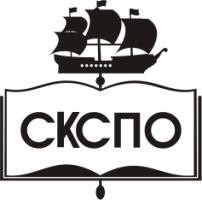 государственное автономное профессиональное образовательное учреждение Самарской области«Самарский колледж сервиса производственного оборудования имени Героя Российской ФедерацииЕ.В. Золотухина»Вид учебной работыОбъем часовМаксимальная учебная нагрузка (всего)110Обязательная аудиторная учебная нагрузка (всего)110в том числе:практические занятия70Самостоятельная работа обучающегося (всего)-Итоговая аттестация в форме экзаменаИтоговая аттестация в форме экзамена Наименование разделов и темСодержание учебного материала, лабораторные и практические работы, самостоятельная работа обучающихсяОбъем часовОбъем часовУровень освоения12334Раздел 1. Графическое оформление чертежейТема 1.1. Линии чертежа и выполнение надписей на чертежахПрактическое занятиеФорматы листов чертежей ГОСТ 2.301-68. Масштабы, ГОСТ 2.302-68. Линии чертежа, ГОСТ 2.302-68. Шрифты чертежные, ГОСТ 2.304-81. Выполнение титульного листа.11Тема 1.1. Линии чертежа и выполнение надписей на чертежахСамостоятельная работаПроработка учебной литературы, ГОСТа 2.304-81. Подготовка к графической работе с использованием методических рекомендаций преподавателя.11Тема 1.2. Приемы вычерчивания контуров технических деталейПрактическое занятиеВычерчивание контуров деталей с применением рациональных методов деления окружности на равные части. Сопряжения. Нанесение  размеров на чертежах, ГОСТ 2.307-68.44Тема 1.3. Уклон. Конусность. Лекальные кривыеПрактическое занятиеУклон. Конусность. Обозначение  на чертежах. Вычерчивание лекальных кривых (эллипс, гипербола, синусоида, циклоида и др.)22Раздел 2. Основы начертательной геометрии и проекционное черчениеТема 2.1. Точка и прямая. Плоскость. Способы преобразования проекций. Аксонометрические проекции плоских фигур и геометрических тел.Практическое занятиеПроекции геометрических тел, точки на их поверхностях. Комплексный чертеж группы геометрических тел. Изображение группы тел в изометрии.66Тема 2.2. Пересечение геометрических тел плоскостямиПрактическое занятиеПостроение комплексного чертежа усеченного геометрического тела, натуральной величины фигуры сечения. Построение развертки и аксонометрической проекции усеченного тела (призмы, цилиндра, пирамиды, конуса, тора, шара)66Тема 2.3. Взаимное пересечение поверхностей геометрических телПрактическое занятиеПостроение комплексного чертежа и аксонометрической проекции пересекающихся тел вращения (двух цилиндров, цилиндра и конуса, сферы и цилиндра, тора и цилиндра) и аксонометрической проекции. Построение линий пересечения тел с помощью вспомогательных секущих плоскостей. 44Раздел 3. Элементы технического рисованияПрактическое занятиеТехнический рисунок модели. Нанесение света и тени на поверхностях модели способами штриховки, шраффировки и шриффировки.44Раздел 4. Машиностроительное черчениеТема 4.1. Общие правила построения чертежей. Чертеж как документ ЕСКД. Практическое занятиеВыполнение чертежа детали с применением сечений1010Тема 4.2. Выполнение эскизов и рабочих чертежей деталейПрактическое занятиеЭскиз детали с применением простого  разреза22Тема 4.3. Винтовые поверхности и резьбовые изделия. Виды резьб, их изображения и обозначения на чертежахПрактическое занятиеЭскиз детали с применением сложного разрезаВыполнение чертежа деталей по наглядному изображению с применением разрезов44Тема 4.4. Разъемные и неразъемные соединенияПрактическое занятиеВыполнение чертежа соединений деталей болтами и шпильками44Тема 4.5. Передачи и их элементы.Практическое занятиеОсновные элементы и параметры зубчатого колеса, и их взаимосвязь. Условное изображение зубчатых колес на рабочих чертежах. Эскиз зубчатого колеса.Чертеж цилиндрической зубчатой передачи8Тема 4.6. Чертеж общего вида. Сборочный чертежПрактическое занятиеВыполнение эскизов деталей, входящих в сборочный узел. Выполнение сборочного чертежа  узла по комплекту эскизов.8Тема 4.7. Чтение сборочных чертежейПрактическое занятиеДеталирование сборочного чертежа (выполнение рабочих чертежей деталей, входящих в узел) Рабочий чертеж детали по сборочному чертежу.10Тема 4.8. Схемы и их выполнение Практическое занятиеЧтение и выполнение схемы по специальности6Тема 4.9. Машинная графикаПрактическое занятиеВыполнение чертежа или схемы машинным способом12Всего:Всего:110Результаты обучения(освоенные умения, усвоенные знания)Формы и методы контроля и оценки результатов обученияВ результате освоения учебной дисциплины обучающийся должен уметь:-	читать принципиальные структурные схемы; -	пользоваться контрольно-измерительным инструментом; -	выполнять эскизы деталей при ремонте; -	пользоваться нормативной и справочной литературой. В результате освоения  учебной дисциплины обучающийся должен знать: -	основные правила построения чертежей и схем, требования к разработке и оформлению конструкторской и технологической документации; -	виды передач, их устройство, назначение, преимущества и недостатки, условные обозначения на схемах; -	условные обозначения на машиностроительных чертежах и схемах.Оценка результата выполнения практических заданий